附件五：《中国高等教育学历认证报告》样表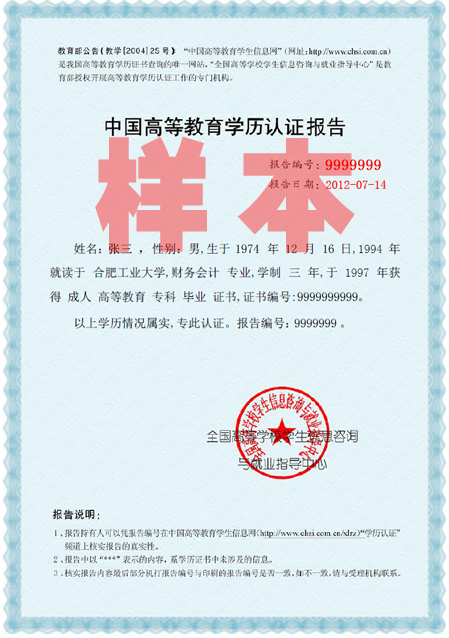 